ג'וזפה פורטונינו פרנצ'סקו ורדי: Giuseppe Verdi‏  1813-1901 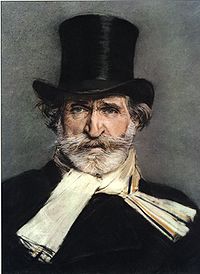 ג'וזפה פורטונינו פרנצ'סקו ורדי (באיטלקית: Giuseppe Verdi‏; 10 באוקטובר 1813 - 27 בינואר 1901) מלחין איטלקי הנחשב לגדול מחברי האופרות בכל הזמנים, שכן עיקר פעילותו המוזיקלית היה חיבור אופרות מלאכה בה התמיד עד מותו בגיל המופלג של 88 שנים.ורדי חיבר 28 אופרות, רובן מוכרות ומפורסמות, אף על פי שחייו היו רצופים משברים אישיים, הקשורים לטרגדיות משפחתיות שפקדו אותו, וכן קשיים מצד המימסד השלטוני.על אודות "נבוקו" במחצית השנייה של המאה ה-19 פלשו האוסטרים לאיטליה, והתיישבו בעיקר בחבל לומברדיה.האופרה "נבוקו" נכתבה על-ידי ורדי ב-1842, ומספרת את סיפורם של השבויים העבריים בבבל במאה ה-6 לפני הספירה. לאחר גלותם, המילה נבוקו הינה קיצור השם נבוכאדנצר מלך בבל. השירVa Pensiero  מושר על-ידי הפליטים (השבויים) על גדות הנהר פרת, המקוננים על אובדן מולדתם.השיר נעשה מאוד פופולרי באיטליה, מעין המנון, המביע את הגעגועים והשאיפה לחופש מהכובש. האוסטרים לא הבינו כל כך איטלקית, וחשבו שזה סתם שיר סוחף ונחמד. הם ראו את האותיות   Viva V.E.R.D.I צבועות על הקירות, וחשבו שהגרפיטי הביעו הערצה למלחין הדגול האהוב. למעשה זו הייתה סיסמה לאומנית, כי הכתובות ייצגו את השם:Vittorio Emanuele Re D'Italia (מלך איטליה), והביעו את כמיהתם של האיטלקים לשחרור מהכובש האוסטרי. כאשר ארונו של  VERDI הובא למקום מנוחתו האחרונה, חודש לאחר מותו, ב-1901, המון של למעלה מ-25,000 איש פרץ בשירת השיר הזה לאורך כל הדרך.מקהלת  השבויים (עבדים) העבריים                       CORO DI SCHIAVI EBREIעופו, מחשבותינו, על כנפי זהב,                                 Va pensiero sull'alli doratiנחתו על הגבעות והצוקים.                                    Va, ti posa sui clivi, sui colliשם מרחפות הרוחות הרכות והחמימות,                  Ove, olezzano tepide et molliהאוויר המתוק של ארץ מולדתנו.                             L'aure dolci del suolo natalברכו את גדות הירדן,                                             Del Giordano le rive salutaוהמגדלים השוממים של ציון.                                       Di Sione le torri atterateהו! מולדתי, מה יפה ונשכחת (אבודה)                 O mia patria si bella e perduta!הו! זיכרון כה יקר וגורלי.                                     O, membranza si cara e fatalנבל זהוב של הנביאים,                                              Arpa d'or dei fatidici vatiמדוע נתלית באלם על עץ ערבה?                         Perche muta dal salice pendi?הצת מחדש את הזיכרונות בליבנו,                       Le memorie nel petto raccendiהמזכירים לנו את הימים שחלפו.                             Ci favella del tempo che fu!בדומה לירושלים ולגורלות,                                       O simile di Solima ai fatiתשמיע קול של קינה דובבת,                        Traggi un suono di crudo lamentoאו שהאל יפיח בך נימה של כוח,                       O t'ispiri il Signore un concentoלשאת את ייסורינו המרים.                                  Che ne infonda al patire virtuורדי : האופרה "נאבוקו"   אופרה בשלוש מערכותליברטו: טמיסטקלה סולרה,  ע"פ המחזה "נבוכאדנצר" לאוגסטה בורג'יס,הצגת הבכורה: 9 במרץ 1842, תיאטרו א-לה סקאלה (מילאנו)הנפשות:נבוכאדנצר, מלך בבל - בריטוןישמעאל, אחיינו של מלך ירושליים צדקיה - טנורזכריה, הכהן הגדול של העברים - בסאביגיל, שפחה - סופרןפנינה, בתו של נבוכאדנצר –מצו סופרןהכהן הגדול במקדש האל בעל - טנוראבדאלו, קצין בכיר של מלך בבל - טנורחנה, אחותו של זכריה - סופרן   חיילים עברים ובבלים, עברים, לווים, אנשי חצר,שומרי חצר בבלים, בתולות עבריות, כוהנים, מכשפיםתקציר העלילה:מערכה ראשונה: בתוך מקדש שלמה - בית המקדש הראשוןהיהודים מתפללים במקדש ל-יהוה שיצילם מן הצבא הבבלי. בידי הכהן הגדול, זכריה, בת- ערובה: פננה, בתו של נבוכאדנצר, מלך בבל. בעבר, שחררה פננה את אחיינו של המלך צדקיה, ישמעאל, מן הכלא בבלל, וברחה בעקבותיו לירושלים. פננה וישמעאל מאוהבים, אך שמרו על אהבתם בסתר. בכוונתו של ישמעאל להשיב לפננה טובה תחת טובה, והוא מתכננן לשחרר את פננה בסתר, אך אביגיל מכשילה את תוכניתו. אף היא מאוהבת בישמעאל. רבים חושבים כי אביגיל היא בתו הבכורה של נבוכאדנצר, ועתההיא בדרכה למקדש בלווית חיילים שמחופשים לעברים כדי למצוא אותו. ישמעאל דוחה אותה מעל פניו, והיא נשבעת שתנקום את חרפתה. נבוכאנצר כובש את המקדש, וזכריה מאיים להרוג את פננה, אך ישמעאל מונע מבעדו לעשות זאת. הבבלים בוזזים את המקדש, והעברים חומקים מהשבי. כולם מבינים כי ישמעאל בגד בבני עמו.   מערכה שניה- "האפיקורס"תמונה ראשונה: בתוככי הדירות בארמון הבבלינבוכאדנצאר מינה את פננה לתפוס את מקומו בראשות הממלכה, והפקיד בידיה את ניהול הממלכה, בזמן שהוא עצמו ממשיך את ממלכתו בעברים. הכוהנים במקדש האל בעל רואים עצמם מאוימים בשל כך, כיוון שהם חוששים מאיבוד כוח והשפעה. בידם מסמך בו רשום כי פננה היא היורשת העתידית של המלך, בעוד אביגיל היא רק בתה של שפחה. אביגיל עושה יד אחת עם הכהן הגדול, והם מפיצים שמועה כוזבת כי נבוכאדנצר נפל בקרב נגד העברים.תמונה שנייה: אולם בארמון המלכותיזכריה מגייר את פננה, והיא עתה בת העם היהודי. ישמעאל מנודה מן העם כיוון שנתפס כבוגד, אך פננה מצילה אותו ומשיבה אותו לחיק העם, מכיוון שעומדת לזכותו הצלתה היא יהודייה עכשיו. העם הבבלי, שהונה בידי הכוהנים, מאמין עתה לשמועה הכוזבת על מותו של נבוכאדנצר, ודורש שאביגיל תושבע, וכי תופקע המלכות מידי פננה. נבוכאדנצר שב מן המערכה, נוטל לידיו בחזרה את הכתר, ומכריז על עצמו כאל. בכך הוא מחלל הן את קדושת האלים הבבלים והן את קדושת האל העברי. ברק פוגע בו מן השמיים, והוא יוצא מדעתו.   מערכה שלישית: "הנבואה"תמונה ראשונה: הגנים התלויים של בבלאביגיל הכתירה את עצמה כמלכה. הכהן הגדול נכנס, ומוסר בידיה צווים שמורים על הוצאתם להורג של העברים ופננה בתוכם. נבוכאדנצר המעורער מגלה שמקומו על כס המלוכה נתפס, אך אביגיל מערימה עליו, בשכנעו שהיא עובדת למען האינטרסים שלו, וגורמת לו לחתום על הצווים. כאשר נבוכאדנצר מגלה כי חתם למעשה על מותה של בתו, הוא מנסה לכבוש את כס המלוכה, ולהוכיח כי אביגיל היא ביתה של שפחה, אך אביגיל כבר מחזיקה בידיה את המסמך המפליל והיא משמידה אותו.תמונה שנייה: על גדות נהר הפרתהעבדים עברים מקוננים על מר גורלם, ועל אובדן החירות והבית בקטע המקהלה הידוע כ"מקהלת העבדים העבריים" (Va pensiero) ) 'עופי מחשבה, על כנפי זהב'. זכריה קורא להרים את נס המרד נגדהבבלים, וחוזה את החורבן שייפול בקרוב על הממלכה הבבלית.   מערכה רביעית: "האליל שהכזיב"תמונה ראשונה: הארמון המלכותי בבלאביגיל גרמה למאסרו של נבוכאדנצר, והוא כלוא בתאו וסובל מסיוטים נמשכים, שלא מניחים לנפשו. הוא מתעורר לקול שאון, והוזה כי הוא יוצא להרים שוב את נס המלחמה נגד העברים. לאחר זמן מה הוא מבין שהשאון הנשמע מן הוא ההמון שמריע, בזמן שבתו פננה מובלת למוקד. עתה כורע נבוכאדנצר על ברכיו ומתפלל לאלוהים לחוס על חיי בתו, ומבקש מחילה על חטאיו. לפתע שבה אליו צלילות דעתו, ובעזרת קומץ חיילים שנותרו נאמנים לו הוא יוצא להציל את פננה.תמונה שנייה: הגנים התלויים בבבלטקס ההקרבה בו יועלו העברים לכבודו של האל בעל, ומול הקהל ניצב פסל ענק של האל הבבלי. נבוכאדנצר קורא להפסיק מיד את הטקס, ומורה לנתץ את הפסל של בעל. לפתע, מתחיל הפסל לרעוד, והוא כורע תחתיו, נופל לרצפה ומתנפץ לרסיסים, והכבלים שקשרו את העברים הותרו. על העברים לבנות עתה מקדש לאלוהים. אביגיל, ברגעיה האחרונים, מבקשת מחילה וסליחה מפננה ומידי העברים אותם דנה למוות.סוף...